教师招聘每日一练（10月9日）1.校园文化是影响学生发展的因素之一，在课程表现上，它属于( )。   [单选题]正确率：84.44%2.奥苏伯尔将有意义学习由简到繁分为不同类型，知道“南京”表示一个城市，“车祸”表示一类事件，“小白兔”表示一类动物。属于( )。   [单选题]正确率：24.44%3.看到“我们的邻居打开了门锁”这句话，虽然其中没有明确指出，但读者能推断出“开门的工具是钥匙”。这个过程是认知过程中的( )。   [单选题]正确率：40%4.“关注个体差异”就是根据学生实际存在的兴趣爱好和能力差异( )。   [单选题]正确率：95.56%5.“智如泉源，行可以为仪表者，人之师也。”(《韩诗外传》)这句话告诉我们，教师( )。   [单选题]正确率：91.11%选项小计比例A.科学课程24.44%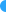 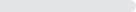 B.活动课程36.67%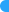 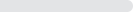 C.隐性课程 (答案)3884.44%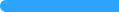 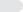 D.核心课程24.44%选项小计比例A.概念学习3168.89%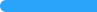 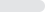 B.符号表征学习 (答案)1124.44%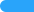 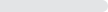 C.命题学习36.67%D.解决问题与创造00%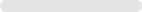 选项小计比例A.精加工过程 (答案)1840%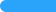 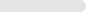 B.组织过程48.89%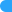 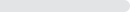 C.整合过程1533.33%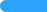 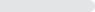 D.选择过程817.78%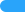 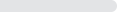 选项小计比例A.由学生自己决定如何学习24.44%B.将学生按优中差分班教学00%C.满足不同学生的需要 (答案)4395.56%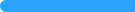 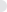 D.培养单科独进的尖子00%选项小计比例A.不仅要提高道德认识，还要加强道德实践36.67%B.不仅要有从教的学识能力，还要做到以身作则 (答案)4191.11%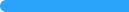 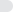 C.不仅要有丰富的学识，还要注重能力的提升12.22%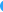 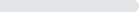 D.不仅要有专业知识，还要有人文情怀00%